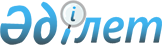 О подготовке и проведении государственного визита Президента Латвийской Республики Валдиса Затлерса в Республику КазахстанРаспоряжение Премьер-Министра Республики Казахстан от 30 сентября 2008 года  № 249-р



      В целях укрепления двустороннего сотрудничества между Республикой Казахстан и Латвийской Республикой, обеспечения протокольно-организационных мероприятий по подготовке и проведению государственного визита Президента Латвийской Республики Валдиса Затлерса в Республику Казахстан в период со 2 по 5 октября 2008 года (далее - визит):





      1. Министерству иностранных дел Республики Казахстан обеспечить протокольно-организационные мероприятия по подготовке и проведению визита.





      2. Управлению делами Президента Республики Казахстан (по согласованию):





      1) принять организационные меры по обслуживанию членов официальной делегации Латвийской Республики по формату "1+1+13" (по принципу взаимности) согласно приложению;





      2) обеспечить финансирование расходов на проведение визита за счет средств, предусмотренных в республиканском бюджете на 2008 год по программам 001 "Обеспечение деятельности Главы государства, Премьер-Министра и других должностных лиц государственных органов" и 003 "Санитарно-эпидемиологическое благополучие населения на республиканском уровне".





      3. Министерству внутренних дел Республики Казахстан, Службе охраны Президента Республики Казахстан (по согласованию), Комитету национальной безопасности Республики Казахстан (по согласованию), обеспечить безопасность членов официальной делегации Латвийской Республики в аэропортах городов Астаны и Алматы, местах проживания и посещения, сопровождение по маршрутам следования, а также охрану специального cамолета.





      4. Министерству транспорта и коммуникаций Республики Казахстан в установленном порядке обеспечить:





      1) совместно с Министерством обороны Республики Казахстан пролет специального самолета Президента Латвийской Республики Валдиса Затлерса над территорией Республики Казахстан, посадку и вылет в аэропортах городов Астаны и Алматы;





      2) техническое обслуживание, стоянку и заправку специального самолета в аэропортах городов Астаны и Алматы.





      5. Министерству культуры и информации Республики Казахстан обеспечить освещение визита в средствах массовой информации, а также организовать концертную программу во время официального обеда от имени Президента Республики Казахстан.





      6. Акиматам городов Астаны и Алматы обеспечить выполнение организационных мероприятий по встрече и проводам делегации Латвийской Республики в аэропортах городов Астана и Алматы, оформлению аэропорта и улиц, а также организацию культурной программы.





      7. Республиканской гвардии Республики Казахстан (по согласованию) принять участие в официальных церемониях встречи/проводах Президента Латвийской Республики Валдиса Затлерса в аэропортах городов Астаны и Алматы.





      8. Контроль за реализацией настоящего распоряжения возложить на Министерство иностранных дел Республики Казахстан.


      Премьер-Министр                            К. Масимов


Приложение           



к распоряжению Премьер-Министра



Республики Казахстан      



от 30 сентября 2008 года № 249-р





Организационные меры по обслуживанию






членов официальной делегации Латвийской Республики






      1. Размещение, питание и транспортное обслуживание членов официальной делегации Латвийской Республики по формату "1+1+13" в городе Астане в гостинице "Риксос Президент Отель Астана" и городе Алматы в гостинице "ИнтерКонтиненталь Алматы".





      2. Размещение сотрудников Службы охраны Президента Республики Казахстан в гостинице "Риксос Президент Отель Астана" города Астаны и в гостинице "ИнтерКонтиненталь Алматы" города Алматы.





      3. Изготовление печатной продукции (бейджи, программки визита, спецпропуска на автомобили, кувертные карты, пригласительные на прием).





      4. Приобретение подарков и сувениров для главы и членов официальной делегации Латвийской Республики.





      5. Прохождение через ВИП-зал, организация чайного стола в аэропортах городов Астаны и Алматы при встрече и проводах официальной делегации Латвийской Республики.





      6. Цветочное оформление в местах проведения мероприятий.





      7. Организация официального обеда от имени Президента Республики Казахстан Назарбаева Н.А. в честь Президента Латвийской Республики Валдиса Затлерса в городе Астане.





      8. Медицинское обслуживание членов официальной делегации и сопровождающих лиц.

					© 2012. РГП на ПХВ «Институт законодательства и правовой информации Республики Казахстан» Министерства юстиции Республики Казахстан
				